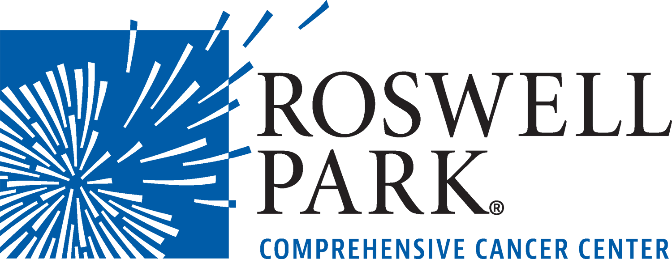 High School Volunteer ProgramPARENTAL CONSENT FORMMy child, _____________________________ has my consent to apply to volunteer at the Roswell Park Comprehensive Cancer Center.A high school volunteer is expected to:Consistently show up on time to volunteer for the assigned shift, or contact the volunteer office at 845-5708 with the reason for not being able to attend.Remain on the hospital premises throughout the 4 hour shift.Wear the correct attire at all times – khaki pants o shorts, not cargos or jeans; an official Roswell Park shirt; only closed toe/heel shoes, not sandals or flip-flops. Be respectful of patients and their families, hospital staff, and other volunteers.Always follow hospital and volunteer rules and procedures, particularly those that pertain to HIPAA.	Leave cell phone in designated area, not to be carried or used during shift.I attest to the fact that my child is 15 years of age or older or will be on the date that their volunteer service is set to begin.Signature: ___________________________ Date: _______________________Address: ___________________________ 	Home Phone: ___________________              